KLASA: 602-02/18-04/87
URBROJ: 2103-39-07-19-2II. OSNOVNA ŠKOLA BJELOVARI. V. TRNSKOG 19BJELOVARIZMJENE I DOPUNE ŠKOLSKI KURIKULUMZA ŠKOLSKU GODINU 2018./2019.Bjelovar, siječanj 2019.Zbog promjene tjednih zaduženja poništava se:Dopunska nastava:Produženi boravak:Dodatna nastava:Izvannastavne aktivnosti:Dodaju se nove tablice:Dopunska nastavaDopunska nastava iz Hrvatskoga jezikaDopunska nastava Povijesti u 5. i 6. razreduDodatna nastavaInformatičari Informatičari Dodatna nastava kemije u 7. i 8. razreduIzvannastavne aktivnostiLjubitelji glazbeEkološka skupinaProjektiII. osnovna škola Bjelovar uključit će se od drugoga polugodišta u projekt COSI (European Childhood Obesity Surveillance Initiative), koji ispituje učeničke prehrambene navike. Ciljevi istraživanja su odrediti status uhranjenosti djece, definirati navike hranjenja i razinu tjelesne aktivnosti u djece te prikupiti podatke o školskom okruženju. Istraživanje se u Europskoj regiji Svjetske zdravstvene organizacije provodi od 2007. godine, a Hrvatska se u to istraživanje priključila školske godine 2015./2016., kada je ukupno sudjelovalo 38 zemalja Europske regije SZO-a. Istraživanje u RH provodi Hrvatski zavod za javno zdravstvo uz suglasnost i preporuku Ministarstva znanosti i obrazovanja (u privitku) te odobrenje Etičkog povjerenstva HZJZ-a. U sklopu istraživanja izmjerit će se tjelesna masa i visina djece i prikupiti informacije o njihovim životnim navikama od njihovih roditelja. Također će, kako bi dobili informacije o školskoj okolini, zamoliti i ravnateljicu škole da ispuni kratki upitnik kad dođu u školu.Slučajnim odabirom u PŠ Ždralovi odabrani  su 2.c i 3.c razred za sudjelovanje u istraživanju. Uključili bismo se i u projekt edukacije o suzbijanju korupcije Smanjivanje rizika od korupcije kao preduvjet za održivi razvoj – prevencija kroz obrazovanje, u suradnji s Institutom za kulturu i etiku iz Zagreb. Projekt je još u procesu prihvaćanja pa nisu poznati ostali detalji.RAVNATELJICA ŠKOLE:dr. sc. Davorka Bačeković-Mitrović________________________________PREDSJEDNICA ŠKOLSKOGA ODBORA:Tihana Bajsić-Feješ________________________________Stranica Školskog kurikulumaIZMJENEUčitelj/ica1.106.DOP HJ - ukida seMirela Zorić2.86. DOP HJ 3. a – ukida seSnježana Kranželić3.87. DOP HJ 3.b – ukida seSanja Bartolčić4.105.DOP KEM – ukida seHelena JurenGrupu 2.a i 2. b ne vodi više učiteljica Nina Bubanj nego učiteljica Vanja Marčeta.Stranica Školskog kurikuluma IZMJENEUčitelj/ica1.62.Umjesto učiteljice Bernarde Frča DOD Prirodu vodi učiteljica Josipa IvanovićJosipa Ivanović2. 51.DOD Mat 3.b - ukida seSanja BartolčićStranica Školskog kurikulumaIZMJENE  Učitelj/ica1.140.Mijenja se broj sati za Veliki zbor: odobravaju se samo 2 sata kao INA; naziv se mijenja iz „Školski zbor“ u „Veliki zbor“Majda Skračić2.128.Ritmička skupina - ukidaTihana Bajsić Feješ3.131.Dramska skupina – ukida seMirela ZorićNositelji aktivnosti, programa i/ili projekta i njihova odgovornostNovi/a učitelj/ica Hrvatskoga jezikaCiljevi aktivnosti, programa i/ili projektadodatno pojašnjavanje i vježbanje sadržaja iz jezikaosposobiti učenike da koriste osnovna znanja, vještine i sposobnosti iz hrvatskoga jezika te na taj način prate redovitu nastavuNamjena aktivnosti programa i/ili projekta
pomoć učenicima koji rade po redovitom programu uz prilagodbu sadržaja i redovitom programu uz individualizirane postupke, ali i onima koji ne postižu očekivani uspjehosposobljavanje za samostalno iznošenje osnovnih informacija iz predmeta Hrvatski jezik ovladati i služiti se hrvatskim standardnim jezikom u različitim jezičnim situacijamapomoć učenicima pri razvijanju samostalnosti u raduNačin realizacije aktivnosti, programa i/ili projektapojašnjavanje i dodatno predočavanje jezičnih pojava te ključnih pojmova iz hrvatskog jezika rad u paru, grupama i individualan radkvizovi, igre, vježbanje na primjerimaVremenik aktivnosti, programa i/ili projektajedan nastavni sat tjedno tijekom nastavne godine 2018./2019.Način vrednovanja (evaluacija) i način korištenja rezultata vrednovanjapratiti učenikov rad na nastavi, pratiti učenikove ocjeneDetaljan troškovnik aktivnosti, programa i/ili projektapotrošni materijal tijekom rada: nastavni listići, kopiranje zadataka (50 kn)Nositelji aktivnosti, programa i/ili projekta i njihova odgovornostGorana PopovićCiljevi aktivnosti, programa i/ili projektadodatno vježbanje i utvrđivanje osnovnih znanja i vještina iz povijesti 5. i 6. razreda s učenicima koji ne postižu očekivane rezultate tijekom redovite nastave, poticati učenike na odgovoran odnos prema radu i povijesnoj baštini, pružiti podršku i skrb učenicima s poteškoćamaNamjena aktivnosti programa i/ili projekta
osposobljavanje, vježbanje i ponavljanje ključnih pojmova i razvijanje povijesnog mišljenja učenika, osposobljavanje za samostalno iznošenje osnovnih povijesnih informacija vježbajući pritom jezične kompetencijeNačin realizacije aktivnosti, programa i/ili projektarješavanje pisanih i usmenih zadataka kroz razgovor i individualni pristup učenika, osmišljavanje sadržaja koji će pomoći pri ponavljanju već obrađenog nastavnog sadržajaVremenik aktivnosti, programa i/ili projektadopunska nastava 1 sat tjedno tijekom nastavne godine 2018./2019. (35 sati)Način vrednovanja (evaluacija) i način korištenja rezultata vrednovanjavrednovanja provjeravanje pomoću radnih listića, višekratno ponavljanje i rješavanje zadataka, pisane i usmene provjere u svrhu napretka učenikaDetaljan troškovnik aktivnosti, programa i/ili projekta0 knNositelji aktivnosti, programa i/ili projekta i njihova odgovornostNikola MihočkaCiljevi aktivnosti, programa i/ili projektaupoznavanje mogućnosti i prednosti rada s računalom, samostalno služenje različitim izvorima informacija u školi i izvan nje, stjecanje dodatne informatičke pismenosti do razine rješavanja kompleksnijih problema uz primjenu informatičke tehnologije,  stjecanje i razvijanje logičkih i kreativnih sposobnosti, upoznati  opasnosti  Interneta i načine zaštiteNamjena aktivnosti programa i/ili projekta
naučiti učenike da se samostalno služe računalom u izradi dokumenata,  koristiti izvore informacija  uz pomoć računala pretraživanjem Interneta,  primjena stečenih znanja u praktičnim radovimaNačin realizacije aktivnosti, programa i/ili projektapredavanja i vježbe u kabinetu informatike s manjim skupinama učenika; samostalni projekti učenikaVremenik aktivnosti, programa i/ili projektajedan sat  tjedno tijekom školske godine 2018./2019.35 satiNačin vrednovanja (evaluacija) i način korištenja rezultata vrednovanjasamovrednovanje rada učenika; ankete, pohvale, priznanja  primjena znanja u svim područjima učenja i života općenitoDetaljan troškovnik aktivnosti, programa i/ili projektapotrošni materijal (CD-i, DVD-i, flomasteri za pisanje po CD-ima, papiri, toneri.. itd..), 200 kn Nositelji aktivnosti, programa i/ili projekta i njihova odgovornostMaja Rukavina Ciljevi aktivnosti, programa i/ili projektaupoznavanje mogućnosti i prednosti rada s računalom, samostalno služenje različitim izvorima informacija u školi i izvan nje, stjecanje dodatne informatičke pismenosti do razine rješavanja kompleksnijih problema uz primjenu informatičke tehnologije,  stjecanje i razvijanje logičkih i kreativnih sposobnosti, upoznati  opasnosti  Interneta i načine zaštiteNamjena aktivnosti programa i/ili projekta
naučiti učenike da se samostalno služe računalom u izradi dokumenata,  koristiti izvore informacija  uz pomoć računala pretraživanjem Interneta,  primjena stečenih znanja u praktičnim radovimaNačin realizacije aktivnosti, programa i/ili projektapredavanja i vježbe u kabinetu informatike s manjim skupinama učenika; samostalni projekti učenikaVremenik aktivnosti, programa i/ili projektadva sata  tjedno tijekom školske godine 2018./2019.70 satiNačin vrednovanja (evaluacija) i način korištenja rezultata vrednovanjasamovrednovanje rada učenika; ankete, pohvale, priznanja  primjena znanja u svim područjima učenja i života općenitoDetaljan troškovnik aktivnosti, programa i/ili projektapotrošni materijal (CD-i, DVD-i, flomasteri za pisanje po CD- ima, papiri, toneri.. itd..), 200 kn Nositelji aktivnosti, programa i/ili projekta i njihova odgovornostHelena Juren Ciljevi aktivnosti, programa i/ili projektaproširivanje temeljnih znanja, sposobnosti i umijeća rješavanja problemskih praktičnih i teorijskih zadataka Namjena aktivnosti programa i/ili projekta
opisati složenije kemijske aparature, sastaviti aparaturu za destilaciju, izračunati maseni udio sastojaka u smjesi i elemenata u složenijim spojevima, definirati razliku između anorganskih i organskih spojeva, na temelju sastava smjese predložiti načine odjeljivanja sastojaka iz smjese, opisati i usporediti složenije jednadžbe kemijskih reakcija, napraviti jednostavnije pokuse prema naputku i analizirati rezultate pokusa, samostalno kreirati jednostavne pokuse Način realizacije aktivnosti, programa i/ili projektapraktično izvođenje pokusa prema naputku u grupama ili u timu ili samostalno, rješavanje zadataka objektivnog tipa i rješavanje problemskih zadatakaVremenik aktivnosti, programa i/ili projektadva sata tjedno tijekom nastavne godine 2018./2019.70 satiNačin vrednovanja (evaluacija) i način korištenja rezultata vrednovanjazajedničko vrednovanje i samovrednovanje postignutih rezultata, sudjelovanje na natjecanju, prezentacija ostalim učenicima 7.  i 8. razreda o rezultatima pokusaDetaljan troškovnik aktivnosti, programa i/ili projektarazni sitni potrošni materijal: kartuše s ukapljenim plinom, upaljači, ocat, šećer, solna kiselina, fotokopirni papir, ukupno 200 kn Nositelji aktivnosti, programa i/ili projekta i njihova odgovornostVeronika Špiranac, prof. glazbene kultureCiljevi aktivnosti, programa i/ili projektasenzibilizirati i poticati učenike na posjećivanje glazbenih predstava i koncerata u svom gradu i šire, raditi na razvijanju glazbenog ukusa i kritičkog mišljenja Namjena aktivnosti programa i/ili projekta
razvijati kod učenika pozitivan odnos prema koncertima i glazbenim predstavama te razvijati senzibilitet za umjetničku glazbu i uočiti njezinu vrijednost; razvijati uljudno ponašanje u glazbenim ustanovamaNačin realizacije aktivnosti, programa i/ili projektaRad u radionicama gdje učenici iznose svoje dojmove, analiziraju i ocjenjuju glazbeno djelo, rad s instrumentimaVremenik aktivnosti, programa i/ili projektajedan sat tjedno u školskoj godini 2018./2019., 35 sati Način vrednovanja (evaluacija) i način korištenja rezultata vrednovanjaindividualno praćenje učenika, samovrednovanje i razgovor o postignućima, prezentacija i javni nastupi Detaljan troškovnik aktivnosti, programa i/ili projektatrošak za papir za fotokopiranjeNositelji aktivnosti, programa i/ili projekta i njihova odgovornostJosipa Ivanović, učiteljica prirode / biologijeCiljevi aktivnosti, programa i/ili projektarazvijati kod učenika svijest o potrebi očuvanja prirodnih resursa i okoliša, razvijati potrebu recikliranja kao načina života, primijeniti stečena znanja u izradi uporabnih predmeta od otpadnih materijala te kroz rukotvorine obilježiti prigodne datume, razvijati samopouzdanje, samopoštovanje, odgovornost, kreativno razmišljanje te strpljivosti, upoznati se s tehnikom slaganja origamija, razvijati potrebu uzgoja vlastite hrane (začinsko bilje)Namjena aktivnosti programa i/ili projekta
usvajanje pozitivnog stava prema prirodi, nastava će se realizirati u učionici i izvan nje u skladu s interesima i očekivanjima učenika, zadovoljavanje potrebe i interesa učenika za slobodnim izražavanjem svojih ideja u druženju i timskome raduNačin realizacije aktivnosti, programa i/ili projektaindividualni pristup, samostalni rad, grupni rad uporaba glinamola, žice, papira, didaktički neoblikovanog materijala (kutije, ambalaža, prirodnine), akrilne boje, lakovi, škare, ljepilo, vuna, gumbi, špaga, slikonski pištolj... izrada predmeta estetske i/ili uporabne namjeneVremenik aktivnosti, programa i/ili projektatijekom nastavne godine 2018./2019. jednom tjedno, 35 satiNačin vrednovanja (evaluacija) i način korištenja rezultata vrednovanjaprezentacije učenika, samovrjednovanje učenika, objava napretka i uspjeha na web stranicama škole, prodaja rukotvorina na sajmovima (u sklopu zadruge, humanitarnih akcija i sl.)Detaljan troškovnik aktivnosti, programa i/ili projektatroškovi kopiranja i printanja, A4 papir, kreda ili marker, različiti materijali koji se mogu reciklirati (plastične boce, limene kutije, staklenke i staklene boce,…), boje i lakovi, ljepilo u patroni za silikonski pištolj, troškovi nabave zemlje, sjemena, lukovica i sadnica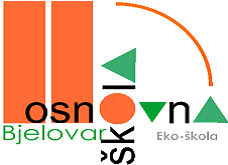 